Na temelju čl. 18. st. 1. Zakona o grobljima („Narodne novine , br. 19/98 , 50/12 i  89/17) i čl. 30. Statuta Općine Ernestinovo ( „Službeni glasnik“ Općine Ernestinovo, br. 2/21 i 3/21) ), Općinsko vijeće Općine Ernestinovo  na_____ sjednici , održanoj   ____________donosi:O D L U K Uo grobljima na području Općine Ernestinovo I.OPĆE ODREDBEČlanak 1.Odlukom o grobljima na području Općine Ernestinovo  ( u daljnjem tekstu: Odluka) uređuju se oprema i uređaji grobnog mjesta, mjerila i način dodjeljivanja i ustupanja grobnih mjesta za korištenje, vremenski razmaci ukopa u popunjena grobna mjesta, način ukopa nepoznatih osoba, održavanje groblja i uklanjanje otpada, način i uvjeti upravljanja grobljem te uvjet i mjerila za plaćanje naknade kod dodjele grobnog mjesta i godišnje naknade za korištenje grobnog mjesta te korištenje mrtvačnice i kosturnice.Članak 2.Na području Općine Ernestinovo  ukop se obavlja na groblju Ernestinovo, groblju Laslovo i groblju Divoš.Groblja  na području Općine Ernestinovo u vlasništvu su Općine Ernestinovo  ( u daljnjem tekstu: Općina).Članak 3.Grobljima na području Općine Ernestinovo  upravlja Uprava groblja  . Uprava groblja je vlastiti komunalni pogon osnovan Odlukom o osnivanju vlastitog komunalnog  pogona za obavljanje komunalnih djelatnosti na području Općine Ernestinovo. Upravljanje grobljem razumijeva dodjelu grobnih mjesta, uređenje, održavanje i rekonstrukciju groblja.Administrativne poslove za Upravu groblja obavlja Jedinstveni upravni odjel Općine Ernestinovo.II. OPREMA I UREĐAJI GROBNOG MJESTAČlanak 4.Vrste grobnih mjesta utvrđuju se aktom kojim se uređuju prostorno-tehnički uvjeti na grobljima, koji donosi Uprava groblja.Pod opremom i uređajima grobnog mjesta, u smislu ove Odluke, smatraju se nadgrobna ploča, nadgrobni spomenik i znaci, ograda grobnog mjesta i slično.Oprema i uređaji grobnog mjesta i stavka 2. ovog članka smatraju se nekretninom i vlasništvo su korisnika grobnog mjesta, vlasništvo istih može se prenositi sukladno zakonu kojim se uređuju groblja i posebnim propisima.III. MJERILA I NAČIN DODJELJIVANJA I USTUPANJA GROBNIH MJESTA NA KORIŠTENJEČlanak 5.Uprava groblja , na temelju dokumentiranog zahtjeva stranke, dodjeljuje grobno mjesto na korištenje na neodređeno vrijeme uz naknadu, o čemu donosi rješenje.Rješenje o dodjeli grobnog mjesta na korištenje donosi se kod svake promjene korisnika grobnog mjesta.Protiv rješenja iz stavka 1. i 2. ovog članka može se izjaviti žalba sukladno Zakonu o općem upravnom postupku („Narodne novine“, br. 47/09 i 110/21). Članak 6.Grobna mjesta dodjeljuju se na korištenje prema Planu rasporeda i korištenja grobnih mjesta ( u daljnjem tekstu: Plan) koji donosi Uprava groblja   za svako groblje posebno, redoslijedom prema brojevima raspoloživih grobnih mjesta označenih u Planu, na način da se u najvećoj mogućoj mjeri usvoje želje korisnika.Plan mora sadržavati:Raspored  grobnih mjestaRaspored grobnih mjesta u kojima su naznačene oznake, brojevi grobnih mjesta i njihove površine te grafički prikaz njihovog rasporeda.     Uprava groblja  dužna   je voditi grobni očevidnik o ukopu svih umrlih osoba na području                jedinice lokalne samouprave koji sadrži podatke o:      - grobovima i grobnicama,       - korisnicima grobova i grobnica,      - osobama koje imaju pravo ukopa,      - svim promjenama,       - uzroku smrti.    Sastavni dio grobnog očevidnika iz ovoga članka je položajni plan grobnih mjesta i grobnica.   Uprava groblja  dužna   je voditi i registar umrlih osoba po prezimenu, imenu i imenu oca te OIB- u građana umrle osobe s naznakom gdje je ukopana. Akti iz stavka 1., 2., 3. , 4 ., i  5.,  ovoga članka moraju se pohraniti i trajno čuvati.  Nadzor nad vođenjem akata iz ovoga članka provodi Jedinstveni upravni odjel Općine Ernestinovo.Članak 7.Grobno mjesto dodjeljuje se na korištenje kada nastane potreba za ukopom pokojnika ili, neovisno o potrebi za ukopom, ukoliko postoji dovoljan broj slobodnih grobnih mjesta na mjesnom groblju.Svako grobno mjesto na Općinskim grobljima mora biti uređeno i obilježeno sukladno aktu iz članka 4. stavka 1. ove Odluke.Groblja se izgrađuju prema određenoj osnovi i dijele se na grobna polja  i grobna mjesta. Cijela površina groblja određena za sahranu podijeljena je na polja.Polja se označuju rimskim brojevima.Putovi između polja su glavni putovi.Polja se dijele na grobna mjesta.Dimenzije grobnih mjesta:160 x 300cm230 x 300cmDimenzije grobnice (unutar zidova)90 x 230cm (jedan stupac)150 x 230cm (dva stupca)220 x 230cm ( tri stupca)Dno groba mora biti najmanje  iznad najviše točke podzemne vode. Dubina ukopnog mjesta je u zemljanim grobovima najmanje . Kod zemljanih grobova treba osigurati najmanje  zemlje iznad lijesa.Članak 8.Pod korisnikom grobnog mjesta ( u daljnjem tekstu: korisnik), u smislu ove odluke razumijeva se osoba kojoj je grobno mjesto dano na korištenje rješenjem Uprave groblja.Pravo ukopa u grobno mjesto ima korisnik i članovi njegove obitelji.Za ukop u grobno mjesto osobe koja nije član obitelji korisnika, potrebna je prethodna suglasnost korisnika, a u slučaju sukorisništva grobnog mjesta, suglasnost svih korisnika.Suglasnost iz stavka 1. daje se osobno na zapisnik Upravi groblja   ili se dostavlja pisanim putem.Članak 9.Korisnik može trećoj osobi ugovorom ustupiti svoje pravo korištenja grobnog mjesta.Osoba koja je stekla pravo korištenja grobnog mjesta dužna je o pravnim poslu iz stavka 1. ovog članka obavijestiti Upravu groblja najkasnije u roku od 30 dana od dana njegovog sklapanja, radi odgovarajuće izmjene rješenja o korištenju grobnog mjesta na temelju dokumentiranog zahtjeva promjene u grobni očevidnik.Korisnik  se može odreći korištenja grobnog mjesta na temelju dokumentiranog zahtjeva kojeg podnosi Upravi groblja.U slučaju stavka 3.ovog članka, Uprava groblja   stavlja izvan snage rješenje o korištenju grobnog mjesta.Zahtjev iz stavka 3.ovog članka  sadrži i izjavu o preuzimanju posmrtnih ostataka ili o odricanju od posmrtnih ostataka  koji se nalaze u grobnom mjestu. U slučaju odricanja od posmrtnih ostataka iste zbrinjavanja Uprava groblja u zajedničkoj kosturnici.IV. UVJETI I MJERILA ZA PLAĆANJE NAKNADE KOD DODJELE GROBNOG MJESTA I GODIŠNJE NAKNADE ZA KORIŠTENJE GROBNOG MJESTAČlanak 10.Za dodjelu grobnog mjesta na korištenje plaća se naknada o dodjeli grobnog mjesta na korištenje.Naknada za dodjelu grobnog mjesta na korištenje određuje se ovisno o dimenzijama i prebivalištu podnositelja zahtjeva i prihod je proračuna Općine Ernestinovo.Osoba koja želi ishoditi zemljište za  grobno mjesto treba podnijeti zahtjev osobi koja upravlja grobljem. Nakon izbora mjesta i uplate naknade osoba koja upravlja grobljem izdat će podnositelju zahtjeva dokaz kojim se priznaju uporabno pravo na zemljište.       Korisnik grobnog mjesta čiji je umrli imao prebivalište na području Općine Ernestinovo za to    grobno mjesto ne plaća korištenje.       Korisnici čije umrle osobe nisu imale prebivalište na području Općine Ernestinovo plaćaju naknadu za korištenje grobnog mjesta na neodređeno vrijeme u iznosu od 6.000,00 kuna za jednostruku grobnicu, a za dvostruku 9.000, 00 kuna.       Naknada iz odluke , uplaćuje se na žiro- račun Općine Ernestinovo.Članak 11.Za korištenje grobnog mjesta korisnik je u obvezi plaćati grobnu naknadu koja je prihod Općine Ernestinovo.Godišnja grobna naknada plaća se na temelju uplatnice koju Uprava groblja dostavlja osobi koja je u grobni očevidnik upisana kao korisnik, osim ako korisnik ne dostavi Upravi groblja  sporazum s ovjerenim potpisom druge osobe na temelju kojeg druga osoba preuzima obvezu plaćanja godišnje grobne naknade.Tablica 1:Navedene naknade iz Tablice 1. ovog članka plaćaju korisnici, odnosno njihovi nasljednici jednom godišnje do 30.rujna   tekuće godine, a na temelju uplatnice koju će im uprava groblja dostaviti do kraja kolovoza   tekuće godine.Obveza plaćanja grobne naknade nastaje danom dodjele grobnog mjesta, te ako je isto dodijeljeno do 30. rujna naknada se određuje u ukupnom godišnjem iznosu, a ako je dodjela izvršena nakon 1. listopada, obveza plaćanja naknade se određuje od 1. siječnja naredne godine.U slučaju sukorisništva grobnog mjesta, uplatnica se dostavlja svakom od korisnika sukladno udjelu u pravu korištenja grobnog mjesta, osim ako se korisnici na temelju sporazuma s ovjerenim potpisom ne dogovore drugačije te isti dostave Upravi groblja.Visina godišnje grobne naknade za korištenje grobnog mjesta utvrđuje se radi namirenja dijela stvarno nastalih zajedničkih troškova na groblju ( uređenja i održavanja groblja, utroška vode, odvoza otpada, čišćenja pristupnih staza i zelenih površina i drugih troškova).V.UKOP POKOJNIKAČlanak 12.Poslovi ukopa razumijevaju pripremu i uređenje grobnog mjesta i polaganje umrle osobe ili posmrtnih ostataka u grobno mjesto.Organizacija ukopa obavlja se prema prethodno iskazanoj želji umrloga, njegove obitelji ili osobe koja organizira i podmiruje troškove ukopa.Članak 13.Poslove iz članka 12. ove odluke na grobljima na području Općine obavlja Uprava groblja.       Uprava groblja  obavljati će poslove pokopa na grobljima Općine Ernestinovo po cijenama:pokop u grobnicu        400, 00 kuna,pokop u grob- humka  400, 00 kuna.Članak 14.Ukop umrle osobe ili posmrtnih ostataka ne može se obaviti bez uredne dokumentacije, sukladno propisima, prethodno dostavljene Upravi groblja.VI. VREMENSKI RAZMAK UKOPAČlanak 15.Ukop u popunjeni obiteljski grob može se obaviti nakon isteka roka od 15 godina od zadnjeg ukopa.Poslije obavljenog ukopa, utvrđene okolnosti iz stavka 1. ovog članka unose se u grobni očevidnik i registar umrlih osoba.Nakon smrti korisnika, pravo korištenja grobnog mjesta stječu nasljednici utvrđeni pravomoćnim rješenjem o nasljeđivanju.Do pravomoćnosti rješenja o nasljeđivanju korisnika, u grobno mjesto mogu se ukapati osobe koje su u  času smrti korisnika bili članovi njegove obitelji.VII. ODRŽAVANJE GROBLJA I UKLANJANJE OTPADAČlanak 16.Održavanje groblja na području Općine obavlja Uprava groblja.Pod održavanje groblja, u smislu ove odluke, razumijeva se uređenje i čišćenje zajedničkih dijelova groblja, zemljišta, staza i putova na groblju od otpada, održavanje pratećih građevina sukladno zakonu kojim se uređuju groblja te sadnja i održavanje zelenila.Pod otpadom, u smislu ove odluke, smatraju se svi materijali koji su na bilo koji način naneseni, odnosno dospiju na groblje, a po svojoj prirodi ne pripadaju groblju ili narušavaju izgled groblja te ostaci vijenaca i buketa na grobovima koji, zbog proteka vremena, narušavaju izgled groblja, a korisnici grobnih mjesta su ih propustili ukloniti.Održavanje groblja obavlja se u skladu s tehničkim i sanitarnim propisima, pravilima o zaštiti okoliša te krajobraznim i estetskim vrijednostima.Članak 17.Uprava groblja   obvezna   je groblje održavati kontinuirano i s poštovanjem prema ukopanim osobama, na način da groblje i prateće građevine sukladno zakonu kojim se uređuje groblja, budu uredni i čisti te u funkcionalnom smislu ispravni.Članak 18.Korisnik je obvezan održavati grobno mjesto čistim i urednim, na način da ne narušava cjelokupan izgled groblja te da ne predstavlja opasnost po sigurnost i stabilnost drugih grobnih mjesta.U slučaju da korisnik ne postupa sukladno odredbama iz stavka 1. ovog članka, Uprava groblja   pisanim putem će ga upozoriti na navedenu obvezu.Članak 19.Ukoliko se prilikom ukopa mora pomaknuti oprema ili uređaj grobnog mjesta ili okolnih grobnih mjesta, troškove oko uspostave prijašnjeg stanja snosi osoba na čiji zahtjev se obavlja ukop.Članak 20.Općina Ernestinovo  ne odgovara za štetu nastalu na grobnim mjestima koju prouzrokuju treće osobe.VIII. UPRAVLJANJE GROBLJEMČlanak 21.         Uprava groblja   obvezna je upravljati pažnjom dobrog gospodara i s poštovanjem prema    ukopanim osobama.Članak 22.Aktom Uprave groblja kojim se određuju pravila ponašanja na groblju uređeno je vrijeme posjeta grobljima, vrijeme u koje se obavljaju ukopi, ponašanje koje se smatra zabranjenim na groblju, izvođenje radova i pružanje usluga na groblju od strane drugih pravnih ili fizičkih osoba te postupanje s izgubljenim i nađenim stvarima na groblju.Članak 23.Za gradnju i preinaku odnosno za odstranjivanje opreme ili uređaja groba potrebna je prethodna pisana suglasnost Uprave groblja.Upravi groblja se plaća  naknada u svezi gradnje i preinake iz stavka 1. ovog članka (utrošak vode, utrošak električne energije, odvoz otpada i sl.) u paušalom iznosu koji utvrđuje Uprava groblja.Uprava groblja   izdaje suglasnost iz stavka 1. ovog članka u roku od 10 dana od dana predaje urednog zahtjeva i podmirenja naknade iz stavka 2. ovog članka.Ako Uprava groblja  ne izda suglasnost iz stavka 1.ovog članka u roku iz stavka 3. ovog članka, smatrat će se da je suglasnost izdana. U slučaju da izvoditelj radove izvodi bez suglasnosti ili protivno danoj suglasnosti, Uprava groblja  će o tome  izvijestiti nadležno tijelo radi daljnjeg postupanja.Sredstva prikupljena od naknada utvrđenih ovim odlukom koristit će se isključivo za uređenje i održavanje groblja na području Općine Ernestinovo.Članak 24.Grobno mjesto za koje godišnja naknada nije plaćena 10 godina, smatra se napuštenim i može  se ponovno dodijeliti na korištenje, ali tek nakon proteka 15 godina od posljednjeg ukopa u grob, sukladno zakonu kojim se uređuju groblja.Protekom roka od 30 dana od dana ostvarenja uvjeta za proglašenje grobnog mjesta napuštenim sukladno zakonu kojim se uređuju groblja, Uprava groblja će u javnom glasilu, na oglasnim pločama groblja i na web stranici Uprave groblja objaviti  poziv upućen prijašnjem korisniku grobnog mjesta za preuzimanje opreme i uređaja grobnog mjesta u roku od 90 dana od dana objave poziva.Preuzimanje opreme i uređaja grobnog mjesta iz stavka 1. ovog članka moguće je pod uvjetom prethodnog podimirenja dužnog iznosa godišnje grobne naknade sa zakonskom zateznom kamatom jer će se u protivnom smatrati da je riječ o napuštenoj imovini kojom Uprava groblja može slobodno raspolagati.Grobovi u kojima su pokopani posmrtni ostaci značajnih povijesnih osoba ne smatraju se napuštenima, već o njima brine Uprava groblja.  Značajnim povijesnim osobama u smislu ovog stavka smatraju se i hrvatski branitelji iz Domovinskog rata koji su smrtno stradali u obrani suvereniteta Republike Hrvatske.Grobna mjesta s posmrtnim ostatcima hrvatskih branitelja iz Domovinskog rata iza kojih nema živih nasljednika ne mogu se smatrati napuštenima, a obveznik održavanja je Uprava groblja.IX.   MRTVAČNICE I KOSTURNICEČlanak 25.Uprava groblja brine se za red i čistoću mrtvačnice i oko nje. Prostorije mrtvačnice moraju se redovito dezinficirati i čistiti nakon svakog pogreba.Ukrašavanje mrtvačnice obavlja samo Uprava groblja.Groblje mora imati zajedničku kosturnicu na prikladnom mjestu na groblju. U zajedničku kosturnicu pokapaju se kosti iz grobova koji se prekapaju. Za pokapanje kostiju u zajedničku kosturnicu ne plaća se naknada.X. NADZORČlanak 26.Nadzor nad primjenom ove odluke obavlja Jedinstveni upravni odjel Općine Ernestinovo.U obavljanju nadzora iz stavka 1. ovog članka, Jedinstveni upravni odjel  ovlašten je poduzeti radnje u skladu sa zakonom kojim se uređuje komunalno gospodarstvo, odlukom Općine kojom se propisuje komunalni red te ovom odlukom.XI. PREKRŠAJNE ODREDBEČlanak 27.Novčanom kaznom od 300,00 kuna kaznit će se za prekršaj, fizička osoba koja:-   zaprlja ili ošteti grobove ili ne baca smeće na za to određeno mjesto, -  dovodi pse ili pušta bilo koje životinje na groblje ili neovlašteno zalazi vozilom na groblje,-   se na groblju nedolično vlada i remeti mir i dostojanstvo mjesta,-   je u pijanom stanju nazočna na groblju,-   se zatekne u prosjačenju na groblju,-  bez posebnog odobrenja ulazi u groblje ili u mrtvačnicu u vrijeme koje nije predviđeno za posjet,-  lovi na groblju,-  neovlašteno kosi travu na groblju,-  gazi po grobovima i nasadima.Novčanom kaznom u visini od 2.000 do 20.000 kuna kaznit će se za prekršaj Uprava groblja – ako ne vodi očevidnik o ukopu svih umrlih osoba na području jedinice lokalne samouprave .Članak 28.Novčanom kaznom od 500,00 kuna kaznit će se za prekršaj, fizička osoba koja:- sahrani u grobnicu umrlog bez odobrenja vlasnika grobnice,- izradi natpis na spomeniku bez odobrenja,- ošteti nadgrobni spomenik,- odnosi cvijeće i raslinje s grobova i groblja,- sahrani umrlog izvan određenog mjesta,- koristi groblje koje je stavljeno izvan uporabe za sahranu,- oštećuje ogradu na groblju,- obavlja bilo koju vrstu  trgovine na groblju,- postavlja nepristojne natpise, slike ili reklame na groblju,- obavlja radove na groblju protivno ovoj Odluci.Za prekršaj iz stavka 1. ovog članka kaznit će se pravna osoba odnosno obrtnik novčanom kaznom od 2.000,00 kuna.XII. PRIJELAZNE I ZAKLJUČNE ODREDBEČlanak 29.Ova Odluka stupa na snagu osmog dana od  dana objave u „Službenom glasniku Općine Ernestinovo“. Stupanjem na snagu ove Odluke prestaje važiti Odluka o načinu i uvjetima obavljanja komunalne djelatnosti održavanja groblja („Službeni glasnik Općine Ernestinovo, br. 3/06 i 4/06), Odluka o utvrđivanju cijene usluge pokopa(„Službeni glasnik Općine Ernestinovo, br. 3/05 i 4/06).KLASA: 363-02/22-02/URBROJ:2158-19-01-22-Ernestinovo, _______  2022.                                                                                            Predsjednik Općinskog vijeća                                                                                                 Krunoslav Dragičević, v.r.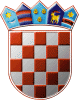 REPUBLIKA HRVATSKAOSJEČKO-BARANJSKA ŽUPANIJAOPĆINA ERNESTINOVOOpćinsko vijećeVeličina groba: Iznos:Za jednostruki grob 100,00 knZa dvostruki grob        120,00knZa trostruki grob140,00knZa četverostruki grob 160,00kn